ΑΙΤΗΣΗ ΥΠΟΨΗΦΙΟΤΗΤΑΣ ΣΤΟ ΠΜΣ ΣΥΓΧΡΟΝΕΣ ΑΣΥΡΜΑΤΕΣ ΕΠΙΚΟΙΝΩΝΙΕΣΑΚΑΔΗΜΑΪΚΟ ΕΤΟΣ 2022-2023ΠΡΟΣ:  Γραμματεία Π.Μ.Σ. Ημερομηνία   ........./........./...........ΣΤΟΙΧΕΙΑ ΑΙΤΗΣΗΣ:Συνημμένα υποβάλω: Αναλυτικό Βιογραφικό σημείωμα.Αντίγραφα προπτυχιακών τίτλων σπουδών. Οι κάτοχοι προπτυχιακών τίτλων σπουδών της αλλοδαπής οφείλουν να προσκομίσουν την αναγνώριση τίτλου τους από το Δ.Ο.Α.Τ.Α.Π. (πρώην ΔΙΚΑΤΣΑ).Αντίγραφα μεταπτυχιακών τίτλων σπουδών. Οι κάτοχοι μεταπτυχιακών τίτλων σπουδών της αλλοδαπής οφείλουν να προσκομίσουν την αναγνώριση τίτλου τους από το Δ.Ο.Α.Τ.Α.Π. (πρώην ΔΙΚΑΤΣΑ) (εάν υπάρχουν).Αντίγραφο πιστοποιητικού αναλυτικής βαθμολογίας.Φωτοτυπία δύο όψεων, της αστυνομικής ταυτότητας / διαβατηρίουΣυστατικές επιστολές Αποδεικτικά γνώσης της αγγλικής γλώσσας.Επιστημονικές δημοσιεύσεις και διακρίσεις (εάν υπάρχουν).Αποδεικτικά επαγγελματικής εμπειρίας (εάν υπάρχουν).Ο/Η Αιτών/ΑιτούσαΥπογραφή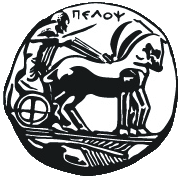 Πανεπιστήμιο ΠελοποννήσουΣχολή Οικονομίας και ΤεχνολογίαςΤμήμα Πληροφορικής και ΤηλεπικοινωνιώνΠ.Μ.Σ. ΣΥΓΧΡΟΝΕΣ ΑΣΥΡΜΑΤΕΣ ΕΠΙΚΟΙΝΩΝΙΕΣΟΝΟΜΑ:ΕΠΩΝΥΜΟ:ΠΑΤΡΩΝΥΜΟ:ΤΑΥΤΟΤΗΤΑ ή ΔΙΑΒΑΤΗΡΙΟ:ΑΡΙΘΜΟΣ ΤΑΥΤΟΤΗΤΑΣ/ΔΙΑΒΑΤΗΡΙΟΥ:ΤΟΠΟΣ ΓΕΝΝΗΣΗΣ:Email address ΕΠΙΚΟΙΝΩΝΙΑΣ:ΑΡΙΘΜΟΣ ΚΙΝΗΤΟΥ ΤΗΛΕΦΩΝΟΥ:ΔΙΕΥΘΥΝΣΗ ΚΑΤΟΙΚΙΑΣ:ΤΑΧΥΔΡΟΜΙΚΟΣ ΚΩΔΙΚΑΣ:ΠΟΛΗ:ΧΩΡΑ:ΚΑΤΗΓΟΡΙΑ ΙΔΡΥΜΑΤΟΣ ΑΠΟΦΟΙΤΗΤΗΣ (ΑΕΙ/ΤΕΙ):ΣΧΟΛΗ / ΤΜΗΜΑ:ΗΜΕΡΟΜΗΝΙΑ ΕΙΣΑΓΩΓΗΣ:ΗΜΕΡΟΜΗΝΙΑ ΟΛΟΚΛΗΡΩΣΗΣ ΣΠΟΥΔΩΝ:ΟΦΕΙΛΟΜΕΝΑ ΜΑΘΗΜΑΤΑ (Σε περίπτωση μη περατωμένων σπουδών):ΜΕΣΟΣ ΟΡΟΣ ΠΤΥΧΙΟΥ:ΕΚΤΙΜΩΜΕΝΗ ΗΜΕΡΟΜΗΝΙΑ ΠΕΡΑΤΩΣΗΣ ΣΠΟΥΔΩΝ:ΠΤΥΧΙΑ ΞΕΝΩΝ ΓΛΩΣΣΩΝ (Πλήθος): ΞΕΝΗ ΓΛΩΣΣΑ:ΕΠΙΠΕΔΟ ΓΝΩΣΗΣ ΞΕΝΗΣ ΓΛΩΣΣΑΣ:ΕΡΕΥΝΗΤΙΚΟ ΕΝΔΙΑΦΕΡΟΝ:ΕΡΕΥΝΗΤΙΚΗ ΕΜΠΕΙΡΙΑ:ΣΥΣΤΑΤΙΚΕΣ ΕΠΙΣΤΟΛΕΣ:ΑΛΛΗ ΑΙΤΗΣΗ ΣΕ ΠΜΣ:ΕΠΙΠΛΕΟΝ ΠΛΗΡΟΦΟΡΙΕΣ: